Сценарий экологического праздника,посвященного Дню Земли(для обучающихся 5-7 классов)«Во имя сохранения Земли»Сердобинцева Людмила Петровна,учитель химии и экологииМОУ «СОШ с.Заветное»2019г.       Цели: Формировать экологическое сознание и чувство уважения к планете Земля, к своей малой Родине. Ориентация школьников на выполнение экологических правил поведения в окружающей среде - как нормы жизни.
Задачи: 
1.Учить детей видеть и слышать, пытливо вглядываться в мир, наблюдать.
2.Обобщить, закрепить и углубить знания учащихся о приметах природы, полученные на занятиях внеурочной деятельности «Моя первая экология».
3.Способствовать формированию экологических знаний.
4.Развивать эмоционально-чувственную сферу личности школьников.

Оформление: экологические плакаты, рисунки, цветы из бумаги, пакетики семян цветов.Подготовка к празднику: разучивание стихов, песен, оформление выставки рисунков детей «Во имя сохранения Земли!». 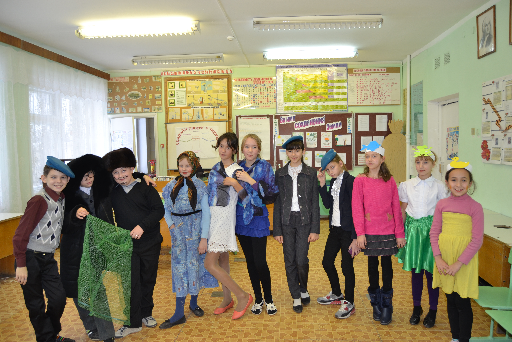 Ход праздникаВедущий 1: Уважаемые гости! Мы рады вас приветствовать на нашем экологическом празднике «Во имя сохранения Земли». Весна – время пробуждения всего живого. Возможно, поэтому весенние месяцы насыщены праздниками, посвящёнными Матушке Природе! Ведущий 2: Давайте все вместе вспомним эти праздники. 1) 21 марта – Международный день лесов и день весеннего равноденствия, который делит год пополам и считается началом тёплого времени года в Северном полушарии.2) 22 марта – День водных ресурсов.3) 30 Марта  - День защиты Земли .Ведущий 1: Основная идея сегодняшнего мероприятия – это напомнить людям о необходимости защищать наш общий дом – планету Земля от различных загрязнений, заботиться о соблюдении чистоты, о сохранении лесов, водоемов, растительного и животного мира.4)  22 апреля  - Международный день Земли,  отмечается в России с 1992 года. По традиции в этот день все желающие принимают участие в благоустройстве и озеленении своих дворов и улиц, в различных экологических мероприятиях.Ведущий 2:   Так скажем дружно раз, два, три                 Откроем праздник - День Земли!(все поют песню)Песня «Дети Земли»   Автор В. УдарцевСреди бесчисленных планет //
Такой на свете больше нет. //
Зря не ищите - не найдете / всё равно. //
И пусть других планет не счесть, //
Вы берегите то, что есть. //
Лети, планета, наш огромный / светлый дом, //общий дом.
Припев: (2 раза)
Как хорошо, что / мир на планете! 
Как хорошо, что / солнышко светит! 
Как хорошо, что /// мы твои дети!   //
Мы часто смотрим в небеса, //
Мы с детства верим в чудеса, //
Но забываем вечно только  / об одном: ///
Что чудо главное - Земля, // 
Мы все на ней одна семья //
И вся планета - наш огромный / светлый дом, // общий дом.Припев: (2  раза ////  + 2 раза)Сценка «Что подарим в День Земли?»Автор: Ребята вышли погулять во двор,И вот какой случился разговор:1 ученик:Сегодня День Земли, я знаю точно,И мы должны придумать что-то срочно!2 ученик:Мы в этот день, весенний, тёплый, яркий,Земле преподнесём свои подарки.1 ученик:Ну, вот придумал!Мы же ещё дети!А дети – это знают все на свете-Растут сначала сами, а потомПолезным занимаются трудом.3 ученик:Всё верно!Вот когда я подрасту,Исполню главную свою мечту:Я посажу вот здесь красивый сад,И каждый отдохнуть здесь будет рад!4 ученик:Я специальные построю зданья,Где очищают воздух для дыханья.5 ученик:А я огромную машину соберу,Чтоб мусор собирала поутру.Автор: Пока ребята спорили о том,Какой подарок сделать им потом,Артём  конфетные бумажки убирал,У дерева он сломанную ветку подвязал,На клумбе насадил он яркие цветыИ выкрасил забор для красоты.1 ученик:Ну вот! Опять он занят пустяками,Когда мы с вами делимся мечтами!2 ученик:Артём! Тебе заняться, что ли нечем?Весь день прошёл и наступает вечер.3 ученик:Мы спорили, кричали! Ты молчал!И ничего про свой подарок не сказал!Артём:Я вам скажу:Земля - наш общий дом!И кто же позаботится о нём?Чтобы все звери, люди и цветыВ нём жили по законам красоты?Мы сами!Кто со мной, друзья?4  ученики:  Я!1 ученик:Я понял! Будем каждый день заботиться о том,Чтоб был прекрасней, чище общий дом!Ведущий 1:  Планета Земля — родимый наш дом.
Но много ли, дети, мы знаем о нем?
Загадки ее постоянно решаем.
Но всё о Земле  до конца мы не знаем.Ведущий 2: Земля несравненная! Чудо природы!
                      Ее населяют зверьё и народы.
                     Жизнь на Земле беззащитна, хрупка,
                     Плохо ее защищаем пока.Ведущий 1: Чтоб жизнь на планете родной сохранить,
Надо стараться ее не грязнить!
А сколько уж лет говорят год от году:
«Не надо сорить! Берегите природу!»(Инсценировка «Сказка о рыбаке и рыбке» на новый лад)Автор.Жил старик со своею старухойУ самой матушки Волги.Они жили в новом коттеджеРовно 30 дней и 30 ночей.Старик ловил сеточкой рыбу.Старуха на рынок ходила,Там рыбу она продавалаИ деньги домой приносила.Вот пошел раз старик рыбачить,И поставил он в реку сети.А когда стал улов смотреть он,Оказалось - там банки и склянки.Он в другой раз поставил сети,Но улов - лишь бутылки пустые.Взял старик динамита 2 пачкиИ закинул их в воды речные,Но и тут не увидел рыбы.И в слезах воротился к старухе.Старуха.Дурачина ты, простофиля,Вот возьми телефон мобильный,Позвони золотой рыбке,Попроси у нее улова.Автор.И пошел старик опять к речке,Стал звонить золотой он рыбке.Приплыла к нему рыбка, спросила.Золотая рыбка. Чего тебе надобно, старче?Автор. Ей с обидой старик отвечает.Старик.Слушай ты, государыня рыбка,Что-то речка сегодня вздурилась,Не дает старику мне улова.Покупать хотел я машину,А без рыбы какое ж богатство?Автор.Разозлилась золотая рыбкаИ хвостом по воде плеснула.Золотая рыбка.Хочешь рыбы? Ну что же, попробуй –На часок стань ты тоже рыбкой.Автор.Не успел старик оглянуться,В карася в тот же миг превратился,Очутился в речных он водах,И поплавать решил в глубине он.Не успел он проплыть и метра,Увидал над собою сети,Еле жив наш карась остался,А вода-то в реке не простая,Загрязненная, еле живая.Годом час старику показался,Наконец, дома он оказался.Старуха его увидала.Старуха. Ну как, помогла тебе рыбка?Старик.Да, помогла золотая,Помогла понять нашу жадность!Оглянись вокруг - стонет природа,Беднеет она год от года!Беречь мы ее забываем,Животных кругом убиваем,Водоемы мы засоряем.Старуха.Прости, если сможешь, природа!Исправим свои мы ошибки,Попросим прощенья у рыбки.И станем ее мы друзьями,А чудо свершим мы и сами.(Старик, старуха и золотая рыбка)Ведь вовсе не надо волшебником быть,Чтоб землю родную беречь и любить.Ведущий 2: Ребята, а вы умеете беречь природу?  И точно знаете, что для этого нужно? Давайте проверим!Игра «Да-Нет».  На правильное утверждение хором отвечайте «Да», на неправильное - «Нет».- Чем больше растений на Земле, тем чище воздух.- Ядовитые растения нужно уничтожать.- Необходимо весной высаживать саженцы деревьев.- Поднимать птенца, если он вывалился из гнезда.- С прогулки всегда надо приносить домой букет полевых цветов.- После пикника на полянке нужно собрать за собой мусор.Ведущий 1: Молодцы!(учащиеся читают стихи)Ученик 1: Планета Земля так велика,Нам не объять её никогда!Но есть уголок родимой земли -Ты заботу и радость ему подари! Ученик 2: Ребята! Оглянитесь-ка вокруг,
Природа наша так прекрасна!
Ей нужна забота ваших рук,
Чтобы красота ее не гасла. Ученик 3:Берегите эту землю,  эту воду.  Даже  малую  былиночку  любя,   Берегите всех зверей  внутри  природы Убивайте  лишь  зверей  внутри  себя.Ученик 4:Я сорвал цветок - и он увял,Я поймал мотылька - и он умер у меня на ладони.И тогда я понял, что прикоснутьсяк красоте можно только сердцем.Ведущий 2: Ситуация складывается таким образом, что современный человек просто обязан быть экологически грамотным. Только зная законы и тайны природы, мы сможем стать ее верными друзьями и помощниками. А всегда ли мы внимательные и наблюдательные к окружающему миру?Ведущий 1: Природа богата погодными сюрпризами, но она часто дает подсказки, по которым эти сюрпризы можно предугадать заранее. Русский народ издавна подмечал и пользовался этими приметами. Сейчас вам предстоит вспомнить и объяснить, что сулит та или иная примета.Я буду называть начало приметы, а вы должны будете объяснить ее.Например,Облака идут низко -	ожидай стужиКомары в ноябре -	быть мягкой зиме.За каждый правильный ответ вы получаете жетон. По итогам конкурса будет определен «Знаток природы» по количеству жетонов.Приметы.       1.    Гром в сентябре - 	(к	  теплой осени) Много рябины- 	………………………………….(к дождливой осени) Много желудей в сентябре на дубу - 	.(к  лютой	зиме) Осенью шерсть у зайцев побелеет -……………………  (скоро	 настанет зима) Звезды яркие ……………………………………………………(к  хорошей  погоде) Облака идут низко -……………………………………………(ожидай	стужи) Пасмурная холодная погода проясняется к ночи……..…………..(будет  заморозок) Если январь холодный -……………………………….(июль будет сухой и жаркий) В январе висит много частых и длинных сосулек -……  ... (урожай будет хорошим) Много насекомых летит к костру -…………………………  …….……….(к дождю) Если вокруг муравейника много муравьев -………………….…..(к хорошей погоде) Частые туманы обещают -……………………………………… .….(урожай грибов) Рыбы выпрыгивают из воды - ………………………………………..(перед дождем) Разворковались голуби -……………………(будет хорошая погода) Цветы пахнут сильнее -……………………………………………….(дождь близок) Сильный треск кузнечиков в июле предвещает -…………………….(сухую погоду) Стрижи и ласточки летают низко -……………………………………….(к дождю) Куры перебирают свои крылья клювом -………………………………...(к дождю)(Награждение лучших Знатоков природы медалями)Ученик 5:Красивая наша планета Земля!
Моря, океаны, леса и поля,
Ветра и туманы, дожди и снега:
Землянину каждому ты дорога!

Ученик 6:Уютная наша планета - Земля.
Здесь всё - для комфорта, здесь всё - для жилья.
Планету украсили люди труда, Построив дороги, сады, города.
Ученик 7:Земля - наш ковчег, наша родина, дом,
В котором мы с вами все вместе живем.
Давайте Добро созидать и творить,
И Землю, как мать, и беречь, и любить!Ведущий 2: Когда-то  известный  французский  писатель Антуан  де Сент-Экзюпери  рассказал историю о Маленьком принце, который призывал людей  поступать  так:  встал поутру,  умылся, привел себя в порядок – и сразу же приведи в порядок свою планету.  Маленький Принц:Где же вы, где же вы, Счастья острова? Где побережье Света и Добра?Там, где с надеждою,Самые нежные бродят слова.Ведущий 1: Здравствуй. Я, кажется, тебя узнал. Ты тот самый Маленький Принц, который облетел много планет. Ты будешь жить на нашей Земле?Маленький Принц: Нет. Каждый должен жить на той планете, на которой родился, которую любит. Я пришел поздравить вас и вашу планету. Здравствуй, Планета!Здравствуй, Земля!Отныне мы вместе Большая семья:Цветы и деревья,Птицы и я.Маленький Принц: Ребята, я привез вам подарок. Но что это, вы сможете понять, отгадав загадки.Он цветочный принц-поэт,В шляпку жёлтую одет,Про весну стишок на «бис»Прочитает вам …..               (нарцисс).Их в Голландии найдете, И у нас  они в почёте. Словно яркие стаканы, В скверах тут  цветут ...             (тюльпаны)Длинный тонкий стебелек, Сверху - алый огонек. Не растенье, а маяк - Это ярко-красный ...                        (мак)Маленький Принц:  Как вы думаете, что я привез вам в подарок? …- Правильно, цветы, и пусть они пока в зернышках и семенах, но, если каждый из вас посадит их, они дадут росточки, и в один прекрасный день ваша планета превратится в цветущий сад.                             (Принц раздаёт гостям пакетики с семенами)Маленький Принц: С праздником вас, земляне, а я скоро отправлюсь на новые планеты. До свидания!                            (Маленький Принц садится в зале.)Ведущий 2:  напоминаю вам, ребята, о том, что 22 апреля отмечается праздник, посвящённый нашему большому общему дому - День Матери-Земли, который  дает возможность каждому жителю во всех уголках планеты выразить благодарность нашей планете. В   День Земли звонит Колокол Мира – символ мирной жизни, братства и дружбы для всех народов на земле. Первый такой Колокол был отлит   в Японии (1954г.) из монет, собранных детьми всех стран и континентов.                        (Под звон колокольчика выходит весь класс)                                        Ученик 8: Не зная границ,
Не имея преград,
Колокол Мира
Звучит, как набат:
«Опомнитесь, люди!
Не делайте зла!
Эта планета
Хрупка и мала!»
Наша Земля -
Это шар голубой,
Где посчастливилось
Жить нам с тобой.
Реки и горы,
Леса и моря -
Все подарила Нам наша Земля.
Ученик 9: Помните, взрослые,
Помните дети,
Мы родились 
На прекрасной планете.
Чтоб красоту
На века сохранить,
Надо природу  беречь и любить.
                                (все поют песню)Песня «Пусть будет мир прекрасен» Красотою лесов, полей и рек, 
Не считаясь ни с чем, живёт человек. Избалован он солнцем, дарящим свет. 
Что откуда берётся? Он не думает, нет! 
Все же это не вечно! Что же станет потом? 
Думать нечеловечно: «После нас хоть потоп!» Припев: 
Пусть будет мир прекрасен, и тут не нужен гений, 
Чтоб сохранить планету для новых поколений, 
И на земле, на всей большой земле вдруг в одночасье 
Наступит наше счастье! 
Ведущий 2:  Завтрашний  день Земли  будет  таким, каким  мы его создадим  сегодня.  Мир спасет  надежда,  если  она останется  жить  в каждом  человеческом  сердце.  До свидания, ребята!Ведущий1: До новых встреч!ПриложениеОткрытка (каждый ученик получает пакетик семян с данной открыткой)Пусть будет мир прекрасен,И ты поможешь в этом!Посадишь  семена, а летомЦветы поднимут                           настроениеИ счастье в дом твой                               принесут!Я знаю, пока цветут цветы –Жива Земля и вертится                                 планета!  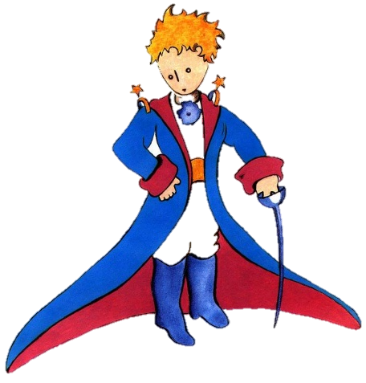                                   Маленький                                           принц